Please find some activities below which you can do at home in case of bad weather.Spelling*Choose 10 words which you find difficult to spell.  Create a mnemonic for each one. E.g NECESSARY = Never Eat Cheese Eat Sausage Sandwiches And Remain Young.*Spelling gameshttp://resources.woodlands-junior.kent.sch.uk/interactive/literacy.html#7Maths*Gingerbread House Coordinates – Follow the instructions to colour individual squares in the colours given (sheets below)*Operation Snowmanhttp://www.harcourtschool.com/activity/operation_snowman/*Maths games – choose an area of maths which you would like to practise and click on the linkhttp://resources.woodlands-junior.kent.sch.uk/maths/Language*Complete a Book Review on a book you have recently finished (sheet below)*Improve the sentences (sheet below)*Add adverbs to sentences (sheet below)*Write a set of detailed instructions for how to build a snowman (sheet below)*Write an imaginative story about a winter adventure (success criteria below)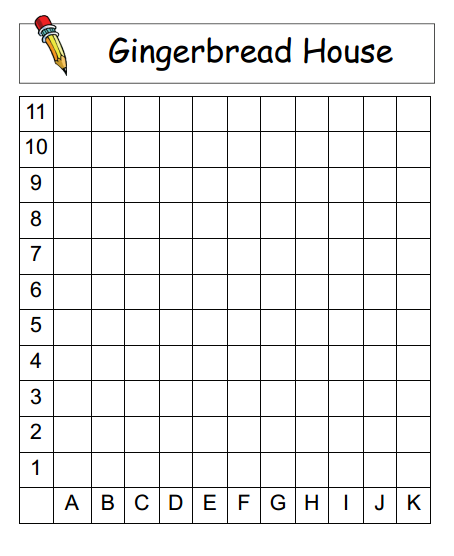 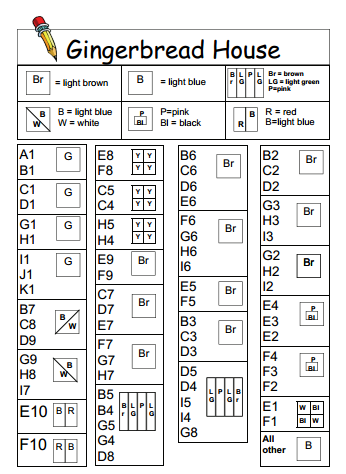 Improving SentencesThese sentences are really boring and need to be made more interesting!Rewrite each one neatly in your homework book. Think about all the ways we have been learning to improve our sentences in class:use powerful verbsuse adjectives (but not too many!) to describe the nounadd adverbs to tell the reader about the verb extend your sentence  by using connectivesadd a super sentences starter – time, place and characterdon’t forget PUNCTUATION!The band played.The police searched the park.The witch climbed onto her broom.The footballer kicked the ball.The man walked up the hill.The cat walked along the wall.The boy talked to his friend.Jane ate an apple.The school was on fire.The girls played football.AdverbsAdverbs describe verbs and they tell us more about how the verb was performed (done). They also make your writing more interesting. Where to use an adverb...An adverb can be used next to the verb;          (verb) (Adverb)Simon ran quickly to Peter’s house.Or somewhere else in the sentence;(Adverb)                          (Verb)Gently the mum rocked her baby back to sleep.Word Bank of Adverbs quickly       quietly   slowly        gently        angrily        loudly        greedily       sadly     sweetly     anxiously    accurately       noisily         firmly      badly        happily        carefully     tiredly      nastily        tightly     furiously      aggressively   delicately    pointlessly  Copy out these sentences adding in an adverb to describe the verb, underline the verb in red and the adverb in blue. Dave kicked the ball.Susan was singing in the shower. Michelle waited outside the head teacher’s office.The choir sang in assembly.The rugby team ran into the changing rooms.The class smiled at their new teacher.The passengers fastened their seatbelts. Tom wrote the sentences in his book. Mrs Smith placed the book on the table. 10) Mr Filtch ate the entire cake. How to build a Snowman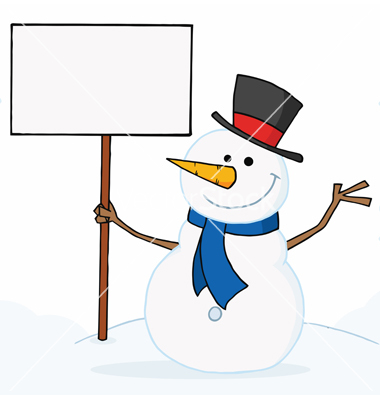 Winter Adventure StoryWe are learning to write an imaginative story about a winter adventure.MeMiss McD*I can write in first person.*I can punctuate sentences accurately using capital letters and full stops, and question and exclamation marks where appropriate.*I can use words and phrases to describe the character and setting.*I can use my senses to describe thoughts and feelings from different points in the story.